1. melléklet: A https://mars.nasa.gov/#red_planet/0 oldal Dasboard részének képernyőképe asztali böngészőben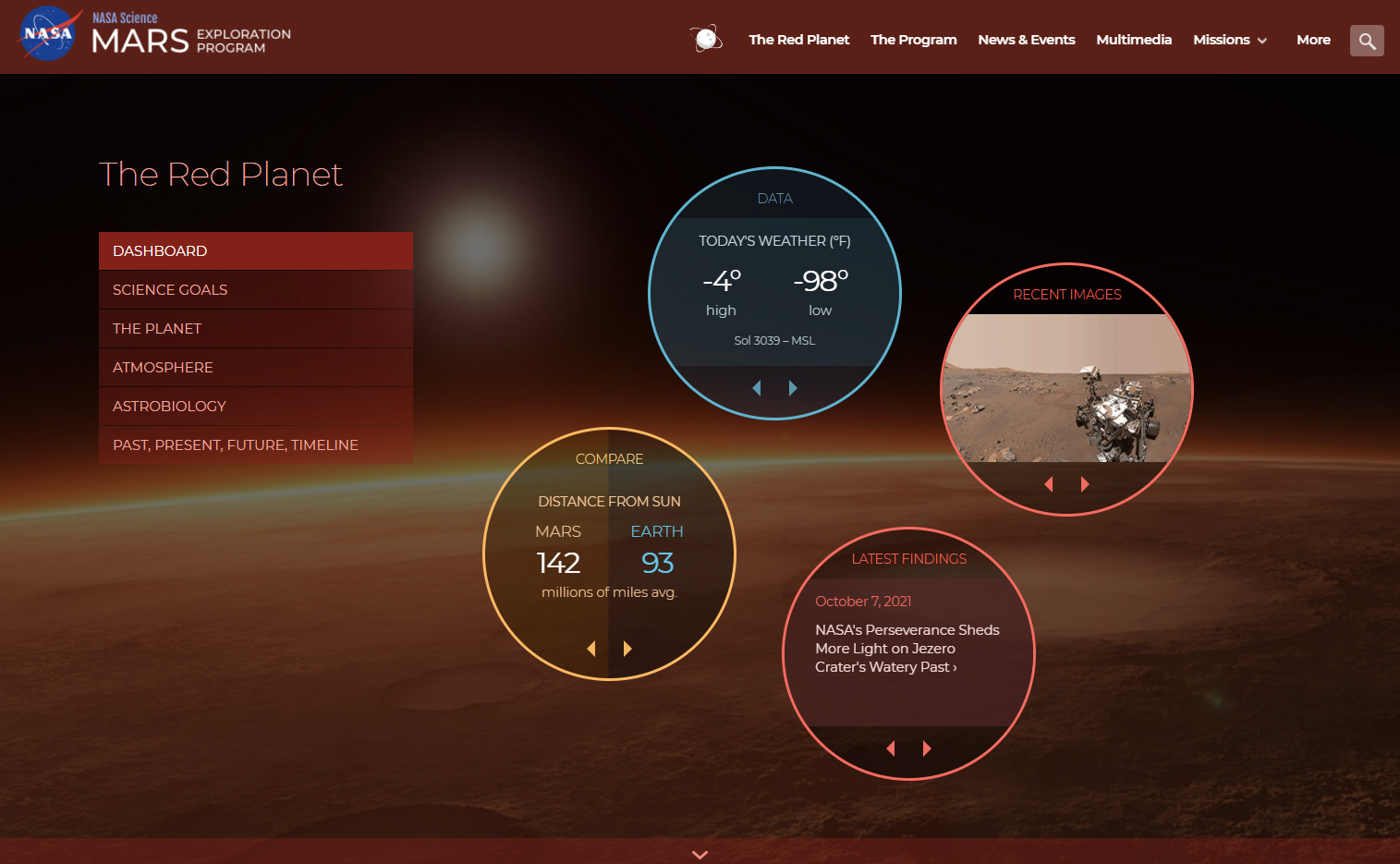 